NOTICE OF PROPOSED DEVELOPMENT BY ALOCAL AUTHORITYComhairle Chontae Chill ChainnighKilkenny County Council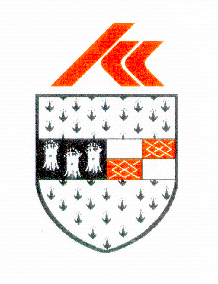 Proposed development by a Local AuthoritySection 179 of the Planning and Development Act 2000-2010Part 8 of the Planning and Development Regulations 2001-2011Ferrybank Neighbourhood ParkIn accordance with Part 8, Article 81 of the above Regulations, Kilkenny County Council as lead authority  gave notice of proposals pertaining to the Ferrybank Neighbourhood Park. Documentation in relation to the Ferrybank Neighbourhood Park has been on public display from Friday the 12th May until Friday the 23rd June 2017.  The Council  has decided to  extend the period of public display  of the documentation until  the 7th July 2017. The purpose of the extended public display period is to allow the public to view  an appropriate assessment screening report prepared for the proposed neighbourhood park. The Ferrybank Neighbourhood park will incorporate a playground for children of all age groups, a Multi Use Games Area (MUGA), seating areas/picnic areas, an outdoor exercise area, a footpath network, meadow areas for biodiversity, shelter belt planting to provide shelter, screen planting to Aylesbury housing estate, a shallow swale to deal with surface water, four no. pedestrian entrances and 1 no. vehicular entrance, car parking and all other associated works.Plans and particulars of the proposed development are available for inspection until Friday the 7th   of  July  2017  at the following offices:Kilkenny County Council,			From 9am to 1pm & 2pm to 5pmCounty Buildings,				Monday to Friday (Except Public Holidays)County Buildings,John Street, Kilkenny City,Ferrybank Library,				Tuesday, Thursday and FridaysFerrybank Shopping Centre,			From 10am to 1.30pm, 2.30pm to 5pmFerrybank,					Wednesday 10am to 1.30pm, 2.30pm to 7pmCo.Kilkenny					Saturday 9.30am to 1.30pm	Kilkenny County Council, 			From 9am to 1pm & 2pm to 5pmFerrybank Area Office, 				Monday to Friday (Except Public Holidays)Ferrybank,Co. KilkennyDetails of the proposed development can also be viewed at https://consult.kilkenny.ie/ and www.kilkennycoco.ieSubmissions or observations with respect to the proposed development, dealing with the proper planning and sustainable development of the area in which the development will be carried out, may be made online at https://consult.kilkenny.ie/ in writing to the Planning Department, Kilkenny County Council, County Hall, John Street, Kilkenny  or sent to the following e-mail address Ferrybankpark@kilkennycoco.ie The latest date for receipt of submissions on the above scheme is Friday the 7th of July, 2017.Submissions should be clearly marked ‘Ferrybank Neighbourhood Park Project’               Mary Mulholland,Director of Services,Kilkenny County Council,County Buildings,John Street,Kilkenny 